          В соответствии со статьей 28 Федерального закона от 06.10.2003 № 131-ФЗ «Об общих принципах организации местного самоуправления в Российской Федерации»Собрание депутатов Мариинско-Посадского муниципального округаЧувашской Республики решило:1. Утвердить прилагаемое Положение о порядке организации и проведения публичных слушаний на территории Мариинско-Посадского муниципального округа Чувашской Республики.2. Признать утратившими силу:1) Решение Мариинско-Посадского районного Собрания депутатов Чувашской Республики
от 13 сентября 2019 г. N С-8/2
"Об утверждении Положения о порядке проведения публичных слушаний и общественных обсуждений на территории Мариинско-Посадского района".2) Решение Мариинско-Посадского районного Собрания депутатов Чувашской Республики от 29 декабря 2021 г. N С-14/2 "Об утверждении Положения о порядке организации и проведения общественных обсуждений объекта государственной экологической экспертизы, включая предварительные материалы оценки воздействия на окружающую среду планируемой (намечаемой) хозяйственной и иной деятельности, на территории Мариинско-Посадского района Чувашской Республики"3. Настоящее решение вступает в силу после его официального опубликования в муниципальной газете «Посадский вестник» и подлежит размещению на официальном сайте Мариинско-Посадского района в сети «Интернет».Председатель Собрания депутатов Мариинско-Посадского муниципального округа                                                   В.В. Петров                       Исполняющий полномочия главы Мариинско-Посадского муниципального округа                                        В.В. ПетровПриложениек решению Собрания депутатов Мариинско-Посадского муниципального округаот 29.09.2022 № 1/13 Положение о порядке организации и проведения публичных слушаний на территории Мариинско-Посадского муниципального округа Чувашской РеспубликиI. Общие положения1.1. Настоящее Положение разработано на основании статьи 28 Федерального закона от 06.10.2003 № 131-ФЗ "Об общих принципах организации местного самоуправления в Российской Федерации", статьи 23 Закона Чувашской Республики от 18.10.2004 № 19 "Об организации местного самоуправления в Чувашской Республике" и направлено на реализацию права граждан Российской Федерации на осуществление местного самоуправления посредством участия в публичных слушаниях, определяет порядок организации и проведения публичных слушаний на территории Мариинско-Посадского муниципального округа Чувашской Республики (далее – Мариинско-Посадский муниципальный округ) с целью выявления и учета мнения населения.1.2. Под публичными слушаниями понимается обсуждение проектов муниципальных правовых актов органов местного самоуправления Мариинско-Посадского муниципального округа Чувашской Республики (далее - проекты муниципальных правовых актов) по вопросам местного значения с участием жителей Мариинско-Посадского муниципального округа Чувашской Республики.Результаты публичных слушаний носят для органов местного самоуправления Мариинско-Посадского муниципального округа Чувашской Республики рекомендательный характер.1.3. На публичные слушания должны выноситься:- проект Устава Мариинско-Посадского муниципального округа, а также проект муниципального нормативного правового акта о внесении изменений и дополнений в данный Устав, кроме случаев, когда в Устав Мариинско-Посадского муниципального округа вносятся изменения в форме точного воспроизведения положений Конституции Российской Федерации, федеральных законов, конституции (устава) или законов субъекта Российской Федерации в целях приведения данного устава в соответствие с этими нормативными правовыми актами;- проект бюджета Мариинско-Посадского муниципального округа и отчет о его исполнении;- вопросы о преобразовании Мариинско-Посадского муниципального округа;- проект стратегии социально – экономического развития Мариинско-Посадского муниципального округа.1.4. Публичные слушания могут проводиться по другим проектам муниципальных правовых актов по вопросам местного значения Мариинско-Посадского муниципального округа.1.5. Настоящее Положение не применяется в отношении: проекта генерального плана, проекта правил землепользования и застройки, проекта планировки территории, проекта межевания территории, проекта правил благоустройства территорий, проекта, предусматривающего внесение изменений в один из указанных утвержденных документов, проекта решений о предоставлении разрешения на условно разрешенный вид использования земельного участка или объекта капитального строительства, проекта решений о предоставлении разрешения на отклонение от предельных параметров разрешенного строительства, реконструкции объектов капитального строительства, вопросов изменения одного вида разрешенного использования земельных участков и объектов капитального строительства на другой вид такого использования при отсутствии утвержденных правил землепользования и застройки.II. Участники публичных слушаний2.1. Участниками публичных слушаний могут быть все заинтересованные лица, достигшие на день проведения публичных слушаний 18 лет, место жительства которых находится на территории Мариинско-Посадского муниципального округа.В публичных слушаниях вправе участвовать представители политических партий и иных общественных объединений, а также организаций, осуществляющих свою деятельность на территории Мариинско-Посадского муниципального округа, по вопросам, затрагивающим их интересы.2.2. Участие в публичных слушаниях является свободным и добровольным.2.3. При проведении публичных слушаний всем заинтересованным лицам должны быть обеспечены равные возможности для выражения своего мнения.2.4. Участники публичных слушаний имеют право участвовать в обсуждении проектов, задавать вопросы, высказывать свое мнение, представлять свои предложения и замечания в установленном порядке.III. Инициатива проведения публичных слушаний. 3.1. Публичные слушания проводятся по инициативе:- населения Мариинско-Посадского муниципального округа;- главы Мариинско-Посадского муниципального округа;- Собрания депутатов Мариинско-Посадского муниципального округа. 3.2. Для выдвижения инициативы населения о проведении публичных слушаний должна быть образована инициативная группа жителей Мариинско-Посадского муниципального округа в количестве не менее 10 человек, достигших возраста 18 лет.3.3. Создание инициативной группы оформляется протоколом, к которому прилагается список жителей Мариинско-Посадского муниципального округа, вошедших в инициативную группу, составляемый по форме согласно приложению № 1 к настоящему Положению. В протоколе указываются вопросы, планируемые к вынесению на публичные слушания, а также перечисляются члены инициативной группы. Протокол подписывается всеми членами инициативной группы.3.4. В поддержку инициативы проведения публичных слушаний по поставленному вопросу инициативной группой осуществляется сбор подписей, количество которых должно составлять не менее 100 подписей жителей Мариинско-Посадского муниципального округа, достигших возраста 18 лет.Подписи в поддержку проведения публичных слушаний собираются посредством внесения их в подписные листы. Форма подписного листа приведена в приложении № 2 к настоящему Положению.С согласия жителя Мариинско-Посадского муниципального округа, поддерживающего инициативу проведения публичных слушаний, допускается заполнение граф подписного листа (за исключением граф «подпись» и «дата внесения подписи») лицом, осуществляющим сбор подписей.Подписной лист удостоверяется лицом, осуществляющим сбор подписей. Лицо, осуществляющее сбор подписей, собственноручно заверяет подписной лист, вносит сведения о себе, проставляет дату заверения подписного листа.Подписные листы должны быть сброшюрованы и пронумерованы.Не допускается вознаграждение за внесение подписи в подписной лист. Нарушение указанного запрета является основанием для признания собранных подписей недействительными.Расходы, связанные со сбором подписей, несет инициативная группа.3.5. Инициативная группа направляет в Собрание депутатов Мариинско-Посадского муниципального округа обращение с предложением назначить публичные слушания. К обращению должны быть приложены:1) протокол о создании инициативной группы и список жителей, вошедших в инициативную группу;2) подписные листы с подписями жителей, поддержавших инициативу проведения публичных слушаний;3) проект муниципального правового акта, который предлагается вынести на публичные слушания;4) пояснительная записка в произвольной форме, содержащая информацию о проекте муниципального правового акта или вопросе, который предлагается вынести на публичные слушания, обоснование необходимости проведения публичных слушаний, предложения по составу участников публичных слушаний.3.6. Собрание депутатов Мариинско-Посадского муниципального округа рассматривает поданные инициативной группой документы в течение 30 дней со дня их поступления.3.7. По результатам рассмотрения обращения  Собрание депутатов Мариинско-Посадского муниципального округа принимает решение о назначении (отказе в назначении) публичных слушаний.3.8.  Собрание депутатов Мариинско-Посадского муниципального округа отказывает в назначении публичных слушаний в случаях, если:1) вопрос, выносимый на публичные слушания, направлен на возбуждение ненависти либо вражды, а также на унижение достоинства личности по признакам пола, расы, национальности, языка, происхождения, отношения к религии, принадлежности к какой-либо социальной группе;2) не представлены документы, указанные в части 6 настоящей статьи;3) собрано недостаточное количество подписей, предусмотренных для инициирования публичных слушаний;4) более чем 5% проверяемых подписей признаны недействительными;5) назначение публичных слушаний невозможно в силу требований законодательства Российской Федерации.Решение Собрания депутатов Мариинско-Посадского муниципального округа об отказе в назначении публичных слушаний может быть обжаловано в судебном порядке.3.9. Решение о назначении публичных слушаний, инициированных Собранием депутатов Мариинско-Посадского муниципального округа, принимает Собрание депутатов Мариинско-Посадского муниципального округа.3.10 Решение о назначении публичных слушаний, инициированных главой Мариинско-Посадского муниципального округа, принимает глава Мариинско-Посадского муниципального округа.IV. Требования к решению о проведении публичных слушаний и опубликованию результатов публичных слушаний.4.1. Решение о назначении публичных слушаний должно содержать следующие сведения:1) дата, время и место проведения публичных слушаний;2) тема публичных слушаний;3) дата, время и место ознакомления с материалами к публичным слушаниям;4) срок подачи предложений и замечаний по проектам, наименование и местонахождение органа, принимающего предложения и замечания.4.2. Решение о проведении публичных слушаний должно приниматься не позже чем за 20 дней до даты рассмотрения соответствующим органом или должностным лицом проекта муниципального правового акта. Решение о проведении публичных слушаний по проекту Устава Мариинско-Посадского муниципального округа или по проекту муниципального правового акта о внесении изменений или дополнений в данный Устав должно приниматься не позже чем за 35 дней до даты рассмотрения проекта.Публичные слушания проводятся не позже чем за 7 дней до дня рассмотрения проекта.Решение о проведении публичных слушаний и проект соответствующего муниципального правового акта с информацией о месте и времени проведения публичных слушаний подлежат опубликованию (обнародованию) в муниципальной газете "Посадский вестник", а так же размещению на официальном сайте Мариинско-Посадского района в информационно-телекоммуникационной сети "Интернет" не позднее, чем за 7 дней до проведения слушаний. Решение о проведении публичных слушаний по проекту Устава Мариинско-Посадского муниципального округа или по проекту муниципального правового акта о внесении изменений или дополнений в данный Устав и их проекты с информацией о месте и времени проведения публичных слушаний подлежат опубликованию (обнародованию) в издании "Вестник Мариинско-Посадского района", а так же размещению на официальном сайте Мариинско-Посадского района в информационно-телекоммуникационной сети "Интернет" не позднее, чем за 30 дней до проведения слушаний.Для размещения материалов и информации, указанных в абзаце третьем настоящего пункта, обеспечения возможности представления жителями Мариинско-Посадского муниципального округасвоих замечаний и предложений по проекту муниципального правового акта, а также для участия жителей Мариинско-Посадского муниципального округа в публичных слушаниях с соблюдением требований об обязательном использовании для таких целей официального сайта может использоваться федеральная государственная информационная система "Единый портал государственных и муниципальных услуг (функций)", порядок использования которой для целей статьи 28 Федерального закона от 6 октября 2003 года № 131-ФЗ "Об общих принципах организации местного самоуправления в Российской Федерации" устанавливается Правительством Российской Федерации.4.3. Результаты публичных слушаний должны быть опубликованы (обнародованы) в муниципальной газете «Посадский вестник», а так же размещены на официальном сайте Мариинско-Посадского района в информационно-телекоммуникационной сети "Интернет", не позднее чем через 7 дней после проведения публичных слушаний, включая мотивированное обоснование принятых решений.  V.Порядок проведения публичных слушаний  5.1. Публичные слушания проводятся в форме собраний жителей Мариинско-Посадского муниципального округа5.2. Публичные слушания проводит председательствующий.В случае если публичные слушания назначены по инициативе населения или Собрания депутатов Мариинско-Посадского муниципального округа, председательствующим на них является председатель Собрания депутатов Мариинско-Посадского муниципального округа, либо уполномоченное им лицо. В случае если публичные слушания назначены главой Мариинско-Посадского муниципального округа, председательствующим на них является глава Мариинско-Посадского муниципального округа, либо уполномоченное им лицо.Председательствующий определяет секретаря собрания.5.3. К основным функциям председательствующего относятся:- ведение публичных слушаний;- контроль за соблюдением порядка обсуждения вопросов повестки дня публичных слушаний;- подписание протокола публичных слушаний.5.4. К основным функциям секретаря относятся:- регистрация участников публичных слушаний;- ведение протокола публичных слушаний;- оформление результатов публичных слушаний.5.5.Информационные материалы к слушаниям, проекты рекомендаций и иных документов, которые предполагается принять по результатам слушаний, включая проекты муниципальных правовых актов, готовятся постоянной комиссией Собрания депутатов Мариинско-Посадского муниципального округа, должностными лицами администрации Мариинско-Посадского муниципального округа, ответственными за подготовку и проведение слушаний.Для подготовки проектов указанных документов решением Собрания депутатов Мариинско-Посадского муниципального округа, распоряжением главы Мариинско-Посадского муниципального округа, могут быть образованы рабочие группы с привлечением: депутатов Собрания депутатов Мариинско-Посадского муниципального округа, должностных лиц администрации Мариинско-Посадского муниципального округа, а также, по желанию, независимых экспертов.5.6. Предварительный состав участников публичных слушаний определяется постоянной комиссией Собрания депутатов Мариинско-Посадского муниципального округа, должностными лицами администрации Мариинско-Посадского муниципального округа, ответственными за их подготовку и проведение.При наличии свободных мест иным заинтересованным лицам не может быть отказано в участии в публичныхслушаниях.Не может быть отказано в участии в публичныхслушаниях как минимум пятнадцати заинтересованным лицам, изъявившим желание участвовать в публичных слушаниях, ранее других направившим не позднее, чем за три дня до начала публичныхслушаний, в адрес организаторов публичных слушаний письменное извещение о своем желании принять участие в публичныхслушаниях.5.7. Также к участию в публичныхслушаниях могут привлекаться представители политических партий и иных общественных объединений, осуществляющих свою деятельность на территории Мариинско-Посадского муниципального округа, а также руководители организаций, действующих на территории Мариинско-Посадского муниципального округа, в сфере, соответствующей теме публичных слушаний.В случае проведения слушаний по инициативе группы жителей, обладающих активным избирательным правом на выборах в органы местного самоуправления Мариинско-Посадского муниципального округа, численностью не менее 100 человек - представители данной инициативной группы.Приглашенным на слушания лицам заблаговременно рассылаются официальные уведомления, в соответствии с которыми они имеют право принять участие в слушаниях.5.8. Регистрация участников слушаний и выступающих начинается за один час до начала слушаний на основании документа, удостоверяющего личность гражданина. При регистрации указываются фамилия, имя, отчество (при наличии) и адрес места жительства (для физических лиц), фамилия, имя, отчество (при наличии), должности представителя, наименование организации (для юридических лиц).Сведения в лист регистрации участников публичных слушаний вносятся по форме согласно Приложению № 3 к настоящему Положению.Регистрация участников публичных слушаний заканчивается с момента начала проведения публичных слушаний.5.9. Кворум при проведении публичных слушаний не устанавливается.5.10. Слушания начинаются кратким вступительным словом председательствующего, который информирует о существе обсуждаемого вопроса, его значимости, порядке проведения слушаний, участниках слушаний. Затем слово предоставляется представителю постоянной комиссии Собрания депутатов Мариинско-Посадского муниципального округа, должностному лицу администрации Мариинско-Посадского муниципального округа, ответственных за подготовку и проведение слушаний, или участнику слушаний для доклада по обсуждаемому вопросу (до 30 минут), после чего следуют вопросы участников слушаний, которые могут быть заданы как в устной, так и в письменной формах. Затем слово для выступлений предоставляется участникам слушаний (до 10 минут) в порядке поступления заявок на выступления.В зависимости от количества желающих выступить председательствующий на слушаниях может ограничить время выступления любого из выступающих участников слушаний.Все желающие выступить на слушаниях берут слово только с разрешения председательствующего.Как правило, слушания проводятся по нерабочим дням с 9 до 18 часов либо по рабочим дням, начиная с 16 часов.Слушания могут быть прекращены в 24 часа при условии, что с начала их проведения прошло не менее 4 часов.Право выступления на слушаниях может быть предоставлено представителям некоммерческих организаций, специализирующихся на вопросах, вынесенных на слушания, политических партий, а также лицам, заранее уведомившим организаторов слушаний.Продолжительность слушаний определяется характером обсуждаемых вопросов. Председательствующий на слушаниях вправе принять решение о перерыве в слушаниях и их продолжении в другое время.5.11. Решения на публичных слушаниях принимаются открытым голосованием большинством голосов от числа зарегистрированных участников публичных слушаний.Перед началом голосования председательствующий уточняет количество участников публичных слушаний. В случае если количество участников публичных слушаний перед началом голосования уменьшилось, то результаты голосования определяются в зависимости от числа фактически присутствующих участников публичных слушаний.5.12. По вопросу или проекту муниципального правового акта, вынесенному на публичные слушания, принимается одно из следующих решений:1) рекомендовать принять проект муниципального правового акта или одобрить вопрос, вынесенные на публичные слушания;2) рекомендовать отклонить проект муниципального правового акта или вопрос, вынесенный на публичные слушания.По итогам публичных слушаний участниками публичных слушаний также могут быть приняты рекомендации, обращения к жителям Мариинско-Посадского муниципального округа, в органы государственной власти и органы местного самоуправления.5.13. На слушаниях ведется протокол, который подписывается председательствующим и секретарем.В протоколе слушаний в обязательном порядке должны быть отражены позиции и мнения участников слушаний по каждому из обсуждаемых на слушаниях вопросов, высказанные ими в ходе слушаний.5.14. Протокол публичных слушаний направляется главе муниципального округа и в орган, к компетенции которого относится рассмотрение вопроса, вынесенного на публичные слушания.Решения, принятые на публичных слушаниях, подлежат обязательному рассмотрению органом, к компетенции которого относится рассмотрение вопроса, вынесенного на публичные слушания.Приложение № 1к Положению о порядке организациии проведения публичных слушаний на территории Мариинско-Посадского муниципального округа Чувашской РеспубликиСписокжителей, вошедших в инициативную группупо проведению публичных слушаний по вопросу"______________________________________________________________________________________________________________________"Приложение № 2к Положению о порядке организациии проведения публичных слушаний на территории Мариинско-Посадского муниципального округа Чувашской РеспубликиПодписной листс подписями граждан, поддержавшихинициативу проведения публичных слушанийМы, нижеподписавшиеся, поддерживаем инициативную группу, выступившую с инициативой проведения публичных слушаний в Мариинско-Посадском муниципальном округе с формулировкой вопроса:"_______________________________________________"Подписной лист удостоверяю:___________________________________________________________________________(фамилия, имя, отчество (при наличии), адрес места жительства,___________________________________________________________________________серия и номер паспорта или заменяющего его___________________________________________________________________________документа лица, собиравшего подписи)___________________________________________________________________________(подпись и дата ее внесения)Уполномоченный представитель инициативной группы:___________________________________________________________________________(фамилия, имя, отчество (при наличии))___________________________________________________________________________(подпись и дата ее внесения)Приложение № 3к Положению о порядке организациии проведения публичных слушаний на территории Мариинско-Посадского муниципального округа Чувашской РеспубликиЛИСТ РЕГИСТРАЦИИучастников публичных слушаний, принимающих участие в обсуждении___________________________________________________________________________                         (тема публичных слушаний)"__" ___________ 20__ г.                                  Время ___________Место проведения ________________Лист регистрации __________________________________________________________удостоверяю        (подпись, ФИО, должность лица, проводившего регистрацию)Чăваш  РеспубликинСĕнтĕрвăрри муниципаллă округĕн депутатсен ПухăвĕЙ Ы Ш Ă Н У2022.09.29   1/13№Сĕнтĕрвăрри хули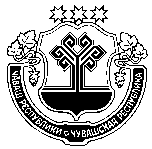 Чувашская  РеспубликаСобрание депутатов Мариинско-Посадскогомуниципального округа Р Е Ш Е Н И Е 29.09.2022  № 1/13г. Мариинский  ПосадОб утверждении Положения о порядке организации и проведения публичных слушаний на территории Мариинско-Посадского муниципального округа Чувашской РеспубликиОб утверждении Положения о порядке организации и проведения публичных слушаний на территории Мариинско-Посадского муниципального округа Чувашской РеспубликиN п/пФамилия, имя, отчество (при наличии) и дата рожденияАдрес места жительстваПаспортные данные (серия, номер документа, удостоверяющего личность, кем и когда выдан)Личная подписьN п/пФамилия, имя, отчество (при наличии)  (полностью)Адрес места жительстваГод рождения (в возрасте 18 лет - число и месяц рождения)Серия и номер паспорта или заменяющего его документаПодпись гражданина за инициативу проведения публичных слушанийДата внесения подписиN п/пФИО физического лица/наименование юридического лицаМесто жительства физического лица, место нахождения юридического лица Документ, представленный для участия в публичных слушанияхПодпись участника публичных слушанийСогласие на обработку персональных данных